Томская областьДума Первомайского районаРЕШЕНИЕ        20.04.2023                                                                                                  №317                                                  с. Первомайское     Об утверждении порядка предоставления иного межбюджетного трансферта из бюджета муниципального образования «Первомайский район» бюджетам муниципальных образований сельских поселений на ликвидацию мест несанкционированного складирования отходовВ соответствии со статьей 142.4 Бюджетного кодекса Российской Федерации, во исполнении задач подпрограммы «Создание комплексной системы обращения с твердыми коммунальными отходами» государственной программы "«Охрана окружающей среды, воспроизводство и рациональное использование природных ресурсов»", утвержденной постановлением Администрации Томской области от 27.09.2019 №343аДУМА ПЕРВОМАЙСКОГО РАЙОНА РЕШИЛА:1. Утвердить порядок предоставления иного межбюджетного трансферта из бюджета муниципального образования «Первомайский район» бюджетам муниципальных образований сельских поселений на ликвидацию мест несанкционированного складирования отходов, согласно приложению к настоящему решению.2. Настоящее решение вступает в силу с даты его официального опубликования.3. Опубликовать настоящее решение в газете «Заветы Ильича» и разместить на официальном сайте Администрации Первомайского района ((http://pmr.tomsk.ru).4. Контроль за исполнением данного решения возложить на комиссию по жилищному и коммунальному хозяйству, транспорту, связи, промышленности и сельского хозяйства Думы Первомайского района.            Глава Первомайского района                                                	И.И. Сиберт            Председатель Думы   Первомайского района 		                      Г.А.Смалин				 Приложение к решению ДумыПервомайского района      от 20.04.2023г.№317Порядок предоставления иного межбюджетного трансферта из бюджета муниципального образования «Первомайский район» бюджетам муниципальных образований сельских поселений на ликвидацию мест несанкционированного складирования отходов1. Настоящий Порядок устанавливает правила предоставления иного межбюджетного трансферта из бюджета муниципального образования «Первомайский район» бюджетам муниципальных образований сельских поселений на ликвидацию мест несанкционированного складирования отходов в рамках государственной программы «Охрана окружающей среды, воспроизводство и рациональное использование природных ресурсов» (далее – иной межбюджетный трансферт).2. Иной межбюджетный трансферт предоставляется в целях софинансирования расходных обязательств муниципальных образований сельских поселений, связанных с ликвидацией мест несанкционированного складирования отходов на территории муниципального образования «Первомайский район».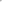 3. Правом на получение иного межбюджетного трансферта обладают муниципальные образования сельских поселений (далее - муниципальные образования).4. Критерием отбора муниципальных образований для предоставления иного межбюджетного трансферта является наличие на территории муниципальных образований мест несанкционированного складирования отходов, указанных в реестре несанкционированных свалок, утверждённом Департаментом природных ресурсов и охраны окружающей среды Томской области.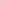 5. Перечень документов, предоставляемых муниципальными образованиями в Администрацию Первомайского района для получения иного межбюджетного трансферта:1) Заявка муниципального образования (по форме, утвержденной Департаментомприродных ресурсов и охраны окружающей среды Томской области);         2)Выписка из бюджета муниципального образования (сводной бюджетной росписи местного бюджета), подтверждающая наличие бюджетных ассигнований на исполнение расходных обязательств, в целях софинансирования которых предоставляется иной межбюджетный трансферт; 3) Смета, прошедшая проверку достоверности определения сметной стоимости по ликвидации несанкционированного складирования отходов.6.  Условиями предоставления иного межбюджетного трансферта являются:1) Наличие в бюджете муниципальных образований (сводной бюджетной росписи местного бюджета) бюджетных ассигнований на исполнение расходных обязательств муниципального образования, в целях софинансирования которых предоставляется иной межбюджетный трансферт, в объеме, необходимом для их исполнения, включая размер планируемой к предоставлению из районного бюджета иного межбюджетного трансферта;2) Заключение соглашения о предоставлении иного межбюджетного трансферта из бюджета муниципального образования «Первомайский район» бюджетам муниципальных образований (далее-Соглашение), предусматривающего обязательство муниципальных образований по исполнению расходных обязательств, в целях софинансирования которых предоставляется иной межбюджетный трансферт, и ответственность за неисполнение предусмотренных указанным соглашением обязательств;3) Наличие муниципального правового акта, устанавливающего расходное обязательство муниципального образования, на софинансирование которого предоставляется иной межбюджетный трансферт.7. Показателем результативности использования иных межбюджетных трансфертов является количество ликвидированных мест несанкционированного складирования отходов.8. Главный распорядитель бюджетных средств перечисляет иной межбюджетный трансферт в бюджет муниципальных образований   в соответствии со сводной бюджетной росписью в пределах лимитов бюджетных обязательств, утвержденных решением Думы Первомайского района о районном бюджете на очередной финансовый год и плановый период, после поступления от муниципального образования заявки о перечислении средств иного межбюджетного трансферта с приложением документов, подтверждающих выполнение работ, в том числе:1)  Заверенные копии муниципальных контрактов/договоров;2) Заверенные копии товарных накладных/счетов фактур/универсальных передаточных документов/актов выполненных работ;3) Заверенные копии документов, подтверждающих передачу вывезенных отходов на полигон, включенный в Государственный реестр объектов размещения отходов.9. В случае выявления факта нецелевого использования иных межбюджетных трансфертов, а также нарушения условий их предоставления, межбюджетные трансферты подлежат возврату в бюджет муниципального образования «Первомайский район» в соответствии с действующим законодательством.Пояснительная записка к проекту решения Думы Первомайского района «Об утверждении порядка предоставления в 2023 году иного межбюджетного трансферта из бюджета муниципального образования «Первомайский район» бюджетам муниципальных образований сельских поселений на ликвидацию мест несанкционированного складирования отходов от 20.04.2023г. № 317Представленный проект предлагается принять в соответствии со статьей 142.4 Бюджетного кодекса Российской Федерации, во исполнении задач подпрограммы «Создание комплексной системы обращения с твердыми коммунальными отходами» государственной программы "«Охрана окружающей среды, воспроизводство и рациональное использование природных ресурсов»", утвержденной постановлением Администрации Томской области от 27.09.2019 №343а.В соответствии с Законом Томской области от 28.12.2022 N 141-ОЗ "Об областном бюджете на 2023 год и на плановый период 2024 и 2025 распределена субсидия в бюджет Первомайского района на ликвидацию мест несанкционированного складирования отходов на 2023 год и на плановый период 2024 и 2025 годов в размере 8,1 млн.рублей.На 2023 год Департаментом природных ресурсов и охраны окружающей среды установлено софинансирование в размере 79,98% из областного бюджета и из средств консолидированного бюджета Первомайского района в размере 20,02 % на ликвидацию несанкционированных свалок в Первомайском районе.В 2023 году на территории Первомайского района будут ликвидированы 4 свалки несанкционированного размещения отходов:
с.Ежи (70:12:0200037:44); с.Сергеево (70:12:0200037:13); с.Новомариинка (70:12:0200039:17); д.Туендат (70:12:0200031:13).Реализация данного решения не потребует дополнительных финансовых расходов, за счет средств районного бюджета.Для освоения денежных средств, выделенных из областного бюджета, необходимо принять данный Порядок.Докладчик: Гончарук Нина Анатольевна-Заместитель Главы Первомайского района по экономике, финансам и инвестициямИсполнитель: Чердынцева Анна Евгеньевна-ведущий специалист отдела строительства, архитектуры и ЖКХНаименование муниципальных образованийСумма (тыс. рублей)Сумма (тыс. рублей)Сумма (тыс. рублей)Наименование муниципальных образований2023 год2024 год2025 год1234Муниципальное образование "Первомайский район"8106,5